Veuillez mettre à jour la table des matières avant de fermer le fichier.Table des MatièresNom de l’OEC	2Plan d’audit	3Liste de présence réunion ouverture/clôture	6Synthèses et conclusions de l’audit	7Nom du responsable d’équipe : NOM Prénom	7Nom de l'auditeur technique : NOM Prénom	12Fiche d’écart n°: initiales + x/y	16Fiche d’action corrective à l’écart n°: initiales + x/y	17Portée d’accréditation validée du laboratoire d'essais	18Portée d’accréditation validée du laboratoire d’analyse de biologie médicale	19Nom de l’OECType d’audit(ex : P1S1+E1)selon la norme ISO/IEC 17025 : 2017« Exigences générales concernant la compétence des laboratoires d’étalonnages et d’essais » (dossier no. 20xx/x/0xx)(ex : P1S1+E1)selon la norme ISO 15189 : 2012« Laboratoires de biologie médicale — Exigences concernant la qualité et la compétence » (dossier no. 20xx/x/0xx)Les informations sur le type d’audit et le n° de dossier se trouvent sur l’ordre de missionPlan d’auditObjectifs et critères d’auditLe tableau ci-dessus est à répéter pour chaque norme d’accréditation concernée, cf. l’ordre de mission.Equipe et champ d’audit, sites et datesProgrammePrévoir des réunions de clôture intermédiaires si tous les auditeurs ne sont pas présents lors de la réunion de clôture finale.Liste de présence réunion ouverture/clôtureSynthèses et conclusions de l’auditRemarque : concerne une disposition devant être davantage formalisée ou précisée.Non-conformité : lacune décelée dans l’organisation du laboratoire ou de l’organisme résultant d’une exigence du référentiel non traitée ou traitée partiellement, mais n’ayant pas d’incidence directe sur la fiabilité des résultats ou décisions.Non-conformité majeure : lacune importante décelée dans l’organisation du laboratoire ou de l’organisme présentant un risque sérieux pour la fiabilité des résultats ou décision.Remarque : L’action corrective proposée est à envoyer par l’organisme au responsable d’équipe ou à l’auditeur technique concerné endéans les 15 jours ouvrés qui suivent l’audit.Portée d’accréditation validée du laboratoire d'essaisPortée d’accréditation validée du laboratoire d’analyse de biologie médicaleNom de l’OEC :Norme d’accréditation :Type d’audit : initial	 prolongation	 surveillance	 extension	 complémentaireOrganisme notifié : oui nonDirective(s)/Règlement(s) auditée(s) :Organisme multisite ? oui nonNom de l’auditeurFonction*Domaines ou activités audités Site / LieuDatePortée d’accréditation flexible ?Modifications de la portée (extensions, flexibilité)Ecarts à solder et autres actions de suivi éventuelles (no. de fiche concerné, suivi, etc.) oui oui oui oui oui oui oui*RE = Responsable d’équipe, AT = Auditeur Technique, E = Expert, AJ = Auditeur qualité Junior*RE = Responsable d’équipe, AT = Auditeur Technique, E = Expert, AJ = Auditeur qualité Junior*RE = Responsable d’équipe, AT = Auditeur Technique, E = Expert, AJ = Auditeur qualité Junior*RE = Responsable d’équipe, AT = Auditeur Technique, E = Expert, AJ = Auditeur qualité Junior*RE = Responsable d’équipe, AT = Auditeur Technique, E = Expert, AJ = Auditeur qualité Junior*RE = Responsable d’équipe, AT = Auditeur Technique, E = Expert, AJ = Auditeur qualité Junior*RE = Responsable d’équipe, AT = Auditeur Technique, E = Expert, AJ = Auditeur qualité Junior*RE = Responsable d’équipe, AT = Auditeur Technique, E = Expert, AJ = Auditeur qualité JuniorPour les audits d’obtention : date de la revue documentaire par le REDate et heure :Date et heure :Chapitre du référentiel / Objet de l’audit :Noms des auditeurs :Personnes rencontrées :Réunion d’ouverture-	Présentation des auditeurs et des participants,-	Confirmation des règles de confidentialité-	Objectifs de l’audit et critères d’accréditation,-	Revue de la portée d’accréditation -	Approbation du plan d’audit,-	Évolutions depuis le dernier audit (organisation, SMQ, équipements,…)Formulaire F003G – Liste de présences à remplirFormulaire F003G – Liste de présences à remplirResponsable d’équipeResponsable qualité Auditeur techniqueResponsable technique et techniciensSi nécessaire, échange de vue entre les membres de l’équipe d’auditEquipe d’audit/Pause déjeunerPause déjeunerPause déjeunerPause déjeunerPause déjeunerSi nécessaire, échange de vue entre les membres de l’équipe d’auditEquipe d’audit/Etablissement des fiches d’écart éventuelles,Préparation de la réunion de clôtureEquipe d’audit/Réunion de clôture-	Présenter les écarts et signer les fiches,-	Présenter et commenter le rapport abrégé,-	Fixer la date pour recevoir les actions correctives (max. 15 jours ouvrés),-	Définir les changements à apporter à la portée d’accréditation (si applicable) -	Informer l’OEC de la suite de la procédure d’accréditation.Formulaire F003G – Liste de présence à remplirFormulaire F003G – Liste de présence à remplirRemarques : La planification des phases de l’audit du système de management et de l’audit technique proposée ci-dessus est susceptible d’ajustements en fonction de contraintes éventuelles du planning de l’organisme qui seront précisés en réunion d’ouverture.Réunion d'ouverture : cochez la caseDate de la réunion :Réunion de clôture : cochez la casePersonnel de l’organisme auditéFonctionSignatureOriginal signéAuditeursFonction (RE, AT, E, AJ) et domaine techniqueSignatureOriginal signéNom du responsable d’équipe : NOM PrénomNom du responsable d’équipe : NOM PrénomNom du responsable d’équipe : NOM PrénomNom du responsable d’équipe : NOM PrénomSynthèse du responsable d’équipeMerci de compléter toutes les cases ci-dessous en y intégrant vos observations et les preuves d’audit associées.Pour les points non évalués ou non applicable, veuillez clairement l’indiquer dans la case correspondante.Synthèse du responsable d’équipeMerci de compléter toutes les cases ci-dessous en y intégrant vos observations et les preuves d’audit associées.Pour les points non évalués ou non applicable, veuillez clairement l’indiquer dans la case correspondante.Synthèse du responsable d’équipeMerci de compléter toutes les cases ci-dessous en y intégrant vos observations et les preuves d’audit associées.Pour les points non évalués ou non applicable, veuillez clairement l’indiquer dans la case correspondante.Synthèse du responsable d’équipeMerci de compléter toutes les cases ci-dessous en y intégrant vos observations et les preuves d’audit associées.Pour les points non évalués ou non applicable, veuillez clairement l’indiquer dans la case correspondante.Modification(s) notable(s) depuis l’audit précédentModification(s) notable(s) depuis l’audit précédentModification(s) notable(s) depuis l’audit précédentModification(s) notable(s) depuis l’audit précédentStructure juridique et Description des activités de l’organisme (§ 5.1 et 5.3 ISO/IEC 17025 - § 4.1 ISO 15189:2012 - § 5.1 et 5.3 ISO 15189:2022)Structure juridique et Description des activités de l’organisme (§ 5.1 et 5.3 ISO/IEC 17025 - § 4.1 ISO 15189:2012 - § 5.1 et 5.3 ISO 15189:2022)Structure juridique et Description des activités de l’organisme (§ 5.1 et 5.3 ISO/IEC 17025 - § 4.1 ISO 15189:2012 - § 5.1 et 5.3 ISO 15189:2022)Structure juridique et Description des activités de l’organisme (§ 5.1 et 5.3 ISO/IEC 17025 - § 4.1 ISO 15189:2012 - § 5.1 et 5.3 ISO 15189:2022)Gestion de l’impartialité (y compris la description des relations pouvant affecter l’impartialité et le(s) moyen(s) de maîtrise), de l’indépendance et de la confidentialité / Conduite éthique(§ 4.1 et § 4.2  ISO/IEC 17025 - § 4.1.1.3 ISO 15189:2012 - § 4.1 et § 4.2  ISO 15189:2022)Gestion de l’impartialité (y compris la description des relations pouvant affecter l’impartialité et le(s) moyen(s) de maîtrise), de l’indépendance et de la confidentialité / Conduite éthique(§ 4.1 et § 4.2  ISO/IEC 17025 - § 4.1.1.3 ISO 15189:2012 - § 4.1 et § 4.2  ISO 15189:2022)Gestion de l’impartialité (y compris la description des relations pouvant affecter l’impartialité et le(s) moyen(s) de maîtrise), de l’indépendance et de la confidentialité / Conduite éthique(§ 4.1 et § 4.2  ISO/IEC 17025 - § 4.1.1.3 ISO 15189:2012 - § 4.1 et § 4.2  ISO 15189:2022)Gestion de l’impartialité (y compris la description des relations pouvant affecter l’impartialité et le(s) moyen(s) de maîtrise), de l’indépendance et de la confidentialité / Conduite éthique(§ 4.1 et § 4.2  ISO/IEC 17025 - § 4.1.1.3 ISO 15189:2012 - § 4.1 et § 4.2  ISO 15189:2022)Organisation générale et fonctionnelle (organigrammes, positionnement dans la structure, management, description des fonctions, suppléances)(§ 5.2 et 5.5.a ISO/IEC 17025 - § 4.1.1.4 et § 4.1.2 ISO 15189:2012 - § 5.2 et § 5.5.a ISO 15189:2022)Organisation générale et fonctionnelle (organigrammes, positionnement dans la structure, management, description des fonctions, suppléances)(§ 5.2 et 5.5.a ISO/IEC 17025 - § 4.1.1.4 et § 4.1.2 ISO 15189:2012 - § 5.2 et § 5.5.a ISO 15189:2022)Organisation générale et fonctionnelle (organigrammes, positionnement dans la structure, management, description des fonctions, suppléances)(§ 5.2 et 5.5.a ISO/IEC 17025 - § 4.1.1.4 et § 4.1.2 ISO 15189:2012 - § 5.2 et § 5.5.a ISO 15189:2022)Organisation générale et fonctionnelle (organigrammes, positionnement dans la structure, management, description des fonctions, suppléances)(§ 5.2 et 5.5.a ISO/IEC 17025 - § 4.1.1.4 et § 4.1.2 ISO 15189:2012 - § 5.2 et § 5.5.a ISO 15189:2022)Structure et autorité / Responsable Qualité et Responsable technique (rôle et responsabilités) (§ 5.5.b. et 5.6 ISO/IEC 17025 - § 4.1.2 ISO 15189:2012 - § 5.4 ISO 15189:2022)Structure et autorité / Responsable Qualité et Responsable technique (rôle et responsabilités) (§ 5.5.b. et 5.6 ISO/IEC 17025 - § 4.1.2 ISO 15189:2012 - § 5.4 ISO 15189:2022)Structure et autorité / Responsable Qualité et Responsable technique (rôle et responsabilités) (§ 5.5.b. et 5.6 ISO/IEC 17025 - § 4.1.2 ISO 15189:2012 - § 5.4 ISO 15189:2022)Structure et autorité / Responsable Qualité et Responsable technique (rôle et responsabilités) (§ 5.5.b. et 5.6 ISO/IEC 17025 - § 4.1.2 ISO 15189:2012 - § 5.4 ISO 15189:2022)Communication (§ 5.7 a) ISO/IEC 17025 - § 4.1.2.6 ISO 15189:2012 - § 5.4.1.b) ISO 15189:2022)Communication (§ 5.7 a) ISO/IEC 17025 - § 4.1.2.6 ISO 15189:2012 - § 5.4.1.b) ISO 15189:2022)Communication (§ 5.7 a) ISO/IEC 17025 - § 4.1.2.6 ISO 15189:2012 - § 5.4.1.b) ISO 15189:2022)Communication (§ 5.7 a) ISO/IEC 17025 - § 4.1.2.6 ISO 15189:2012 - § 5.4.1.b) ISO 15189:2022)Service aux clients  / Exigences relatives aux patients (§ 7.1.7 ISO/IEC 17025 - § 4.3 ISO 15189:2022)Service aux clients  / Exigences relatives aux patients (§ 7.1.7 ISO/IEC 17025 - § 4.3 ISO 15189:2022)Service aux clients  / Exigences relatives aux patients (§ 7.1.7 ISO/IEC 17025 - § 4.3 ISO 15189:2022)Service aux clients  / Exigences relatives aux patients (§ 7.1.7 ISO/IEC 17025 - § 4.3 ISO 15189:2022)Enregistrements techniques (§ 7.5 ISO/IEC 17025)Enregistrements techniques (§ 7.5 ISO/IEC 17025)Enregistrements techniques (§ 7.5 ISO/IEC 17025)Enregistrements techniques (§ 7.5 ISO/IEC 17025)Gestion des compétences du personnel (contrat, formation, qualification, habilitation, surveillance des compétences et performances, enregistrements…) (§ 6.2 ISO/IEC 17025 - § 5.1 ISO 15189:2012 - § 6.2 ISO 15189:2022)Gestion des compétences du personnel (contrat, formation, qualification, habilitation, surveillance des compétences et performances, enregistrements…) (§ 6.2 ISO/IEC 17025 - § 5.1 ISO 15189:2012 - § 6.2 ISO 15189:2022)Gestion des compétences du personnel (contrat, formation, qualification, habilitation, surveillance des compétences et performances, enregistrements…) (§ 6.2 ISO/IEC 17025 - § 5.1 ISO 15189:2012 - § 6.2 ISO 15189:2022)Gestion des compétences du personnel (contrat, formation, qualification, habilitation, surveillance des compétences et performances, enregistrements…) (§ 6.2 ISO/IEC 17025 - § 5.1 ISO 15189:2012 - § 6.2 ISO 15189:2022)Programme de formation du personnel effectuant des examens de biologie médicale délocalisée (EBMD)(§A.4 ISO 15189:2022)Programme de formation du personnel effectuant des examens de biologie médicale délocalisée (EBMD)(§A.4 ISO 15189:2022)Programme de formation du personnel effectuant des examens de biologie médicale délocalisée (EBMD)(§A.4 ISO 15189:2022)Programme de formation du personnel effectuant des examens de biologie médicale délocalisée (EBMD)(§A.4 ISO 15189:2022)Locaux et conditions environnementales (accès, conditions ambiantes, entretien) (§ 6.3 ISO/IEC 17025 - § 5.2 ISO 15189:2012 - § 6.3 ISO 15189:2022)Locaux et conditions environnementales (accès, conditions ambiantes, entretien) (§ 6.3 ISO/IEC 17025 - § 5.2 ISO 15189:2012 - § 6.3 ISO 15189:2022)Locaux et conditions environnementales (accès, conditions ambiantes, entretien) (§ 6.3 ISO/IEC 17025 - § 5.2 ISO 15189:2012 - § 6.3 ISO 15189:2022)Locaux et conditions environnementales (accès, conditions ambiantes, entretien) (§ 6.3 ISO/IEC 17025 - § 5.2 ISO 15189:2012 - § 6.3 ISO 15189:2022)Achats (données d’achat, sélection et évaluation des fournisseurs de matériel, de consommables et de services, contrôle des achats, stockage, enregistrements, …) (§ 6.6 ISO/IEC 17025 - § 4.6 et § 5.3 ISO 15189:2012 - § 6.6 ISO 15189:2022)Achats (données d’achat, sélection et évaluation des fournisseurs de matériel, de consommables et de services, contrôle des achats, stockage, enregistrements, …) (§ 6.6 ISO/IEC 17025 - § 4.6 et § 5.3 ISO 15189:2012 - § 6.6 ISO 15189:2022)Achats (données d’achat, sélection et évaluation des fournisseurs de matériel, de consommables et de services, contrôle des achats, stockage, enregistrements, …) (§ 6.6 ISO/IEC 17025 - § 4.6 et § 5.3 ISO 15189:2012 - § 6.6 ISO 15189:2022)Achats (données d’achat, sélection et évaluation des fournisseurs de matériel, de consommables et de services, contrôle des achats, stockage, enregistrements, …) (§ 6.6 ISO/IEC 17025 - § 4.6 et § 5.3 ISO 15189:2012 - § 6.6 ISO 15189:2022)Equipements (identification, étalonnage et traçabilité des mesures (A016), étalons et matériaux de référence, ordinateurs ou équipements automatisés, équipement défectueux, dossier d’équipement …)(§ 6.4 et § 6.5  ISO/IEC 17025 - § 5.3 ISO 15189:2012 - § 6.4 et § 6.5 ISO 15189:2022)Equipements (identification, étalonnage et traçabilité des mesures (A016), étalons et matériaux de référence, ordinateurs ou équipements automatisés, équipement défectueux, dossier d’équipement …)(§ 6.4 et § 6.5  ISO/IEC 17025 - § 5.3 ISO 15189:2012 - § 6.4 et § 6.5 ISO 15189:2022)Equipements (identification, étalonnage et traçabilité des mesures (A016), étalons et matériaux de référence, ordinateurs ou équipements automatisés, équipement défectueux, dossier d’équipement …)(§ 6.4 et § 6.5  ISO/IEC 17025 - § 5.3 ISO 15189:2012 - § 6.4 et § 6.5 ISO 15189:2022)Equipements (identification, étalonnage et traçabilité des mesures (A016), étalons et matériaux de référence, ordinateurs ou équipements automatisés, équipement défectueux, dossier d’équipement …)(§ 6.4 et § 6.5  ISO/IEC 17025 - § 5.3 ISO 15189:2012 - § 6.4 et § 6.5 ISO 15189:2022)Compétences des prestataires réalisant des étalonnages via la voie 3 – interne et/ou externe (voir annexe A016)(§ 6.5.2  ISO/IEC 17025 - § 6.5.3 ISO 15189:2022)Compétences des prestataires réalisant des étalonnages via la voie 3 – interne et/ou externe (voir annexe A016)(§ 6.5.2  ISO/IEC 17025 - § 6.5.3 ISO 15189:2022)Compétences des prestataires réalisant des étalonnages via la voie 3 – interne et/ou externe (voir annexe A016)(§ 6.5.2  ISO/IEC 17025 - § 6.5.3 ISO 15189:2022)Compétences des prestataires réalisant des étalonnages via la voie 3 – interne et/ou externe (voir annexe A016)(§ 6.5.2  ISO/IEC 17025 - § 6.5.3 ISO 15189:2022)Gestion des informations du laboratoire (logiciels intégrés, transfert de données, sécurité et protection des données, gestion des versions des logiciels…) (§ 7.11 ISO/IEC 17025 - § 5.10 ISO 15189:2012 - § 7.6 ISO 15189:2022)Gestion des informations du laboratoire (logiciels intégrés, transfert de données, sécurité et protection des données, gestion des versions des logiciels…) (§ 7.11 ISO/IEC 17025 - § 5.10 ISO 15189:2012 - § 7.6 ISO 15189:2022)Gestion des informations du laboratoire (logiciels intégrés, transfert de données, sécurité et protection des données, gestion des versions des logiciels…) (§ 7.11 ISO/IEC 17025 - § 5.10 ISO 15189:2012 - § 7.6 ISO 15189:2022)Gestion des informations du laboratoire (logiciels intégrés, transfert de données, sécurité et protection des données, gestion des versions des logiciels…) (§ 7.11 ISO/IEC 17025 - § 5.10 ISO 15189:2012 - § 7.6 ISO 15189:2022)Sous-traitants (compétents/accrédités, contrat + confidentialité et impartialité, avis au client, enregistrements) / examens transmis à des laboratoires sous-traitants (compétents/accrédités, contrat + confidentialité et impartialité, enregistrements) (§ 7.1.1 c) et § 6.6 ISO/IEC 17025 - § 4.5 ISO 15189:2012 - § 6.7 et § 6.8  ISO 15189:2022)Sous-traitants (compétents/accrédités, contrat + confidentialité et impartialité, avis au client, enregistrements) / examens transmis à des laboratoires sous-traitants (compétents/accrédités, contrat + confidentialité et impartialité, enregistrements) (§ 7.1.1 c) et § 6.6 ISO/IEC 17025 - § 4.5 ISO 15189:2012 - § 6.7 et § 6.8  ISO 15189:2022)Sous-traitants (compétents/accrédités, contrat + confidentialité et impartialité, avis au client, enregistrements) / examens transmis à des laboratoires sous-traitants (compétents/accrédités, contrat + confidentialité et impartialité, enregistrements) (§ 7.1.1 c) et § 6.6 ISO/IEC 17025 - § 4.5 ISO 15189:2012 - § 6.7 et § 6.8  ISO 15189:2022)Sous-traitants (compétents/accrédités, contrat + confidentialité et impartialité, avis au client, enregistrements) / examens transmis à des laboratoires sous-traitants (compétents/accrédités, contrat + confidentialité et impartialité, enregistrements) (§ 7.1.1 c) et § 6.6 ISO/IEC 17025 - § 4.5 ISO 15189:2012 - § 6.7 et § 6.8  ISO 15189:2022)Gouvernance des examens de biologie médicale délocalisée (EBMD)(§ 6.7 et §A.2 ISO 15189:2022)Gouvernance des examens de biologie médicale délocalisée (EBMD)(§ 6.7 et §A.2 ISO 15189:2022)Gouvernance des examens de biologie médicale délocalisée (EBMD)(§ 6.7 et §A.2 ISO 15189:2022)Gouvernance des examens de biologie médicale délocalisée (EBMD)(§ 6.7 et §A.2 ISO 15189:2022)Réclamation/plaintes et appel (§ 7.9 ISO/IEC 17025 - § 4.8 ISO 15189:2012 - § 7.7 ISO 15189:2022)Réclamation/plaintes et appel (§ 7.9 ISO/IEC 17025 - § 4.8 ISO 15189:2012 - § 7.7 ISO 15189:2022)Réclamation/plaintes et appel (§ 7.9 ISO/IEC 17025 - § 4.8 ISO 15189:2012 - § 7.7 ISO 15189:2022)Réclamation/plaintes et appel (§ 7.9 ISO/IEC 17025 - § 4.8 ISO 15189:2012 - § 7.7 ISO 15189:2022)Plan de continuité des activités et de préparation aux situations d’urgence (§ 7.8 ISO 15189:2022)Plan de continuité des activités et de préparation aux situations d’urgence (§ 7.8 ISO 15189:2022)Plan de continuité des activités et de préparation aux situations d’urgence (§ 7.8 ISO 15189:2022)Plan de continuité des activités et de préparation aux situations d’urgence (§ 7.8 ISO 15189:2022)Exigences relatives aux processus de réalisation (veuillez indiquer la liste des dossiers audités – Traçabilité verticale)Exigences relatives aux processus de réalisation (veuillez indiquer la liste des dossiers audités – Traçabilité verticale)Exigences relatives aux processus de réalisation (veuillez indiquer la liste des dossiers audités – Traçabilité verticale)Exigences relatives aux processus de réalisation (veuillez indiquer la liste des dossiers audités – Traçabilité verticale)Contrat de prestation, revue des demandes, appels d'offres et contrats  : ( § 7.1 ISO/IEC 17025 - § 4.4 ISO 15189:2012 - § 7.1 et § 7.2 ISO 15189:2022)Prestation de conseil : (§ 4.7 ISO 15189:2012 - § 5.3.3 ISO 15189:2022)Processus pré-analytique, Échantillonnage : (§ 7.3 ISO/IEC 17025 - § 5.4 ISO 15189:2012 - § 7.2 ISO 15189:2022)Manutention des objets d'essai et d'étalonnage : (§ 7.4 ISO/IEC 17025)Processus analytique, méthodes d'essai et d'étalonnage et validation des méthodes : (§ 7.2 ISO/IEC 17025 - § 5.5 ISO 15189:2012 - § 7.3 ISO 15189:2022)Gestion de la portée flexible (si applicable) : (Annexe A012)Processus post-analytique et rapport sur les résultats / compte rendu du résultat et diffusion des résultats : (§ 7.8 ISO/IEC 17025 - § 5.7 à § 5.9 ISO 15189:2012 - § 7.4 ISO 15189:2022)Garantie de la qualité du résultat : (§ 7.7 ISO/IEC 17025 - § 5.6 ISO 15189:2012 - § 7.3.7 ISO 15189:2022)Contrat de prestation, revue des demandes, appels d'offres et contrats  : ( § 7.1 ISO/IEC 17025 - § 4.4 ISO 15189:2012 - § 7.1 et § 7.2 ISO 15189:2022)Prestation de conseil : (§ 4.7 ISO 15189:2012 - § 5.3.3 ISO 15189:2022)Processus pré-analytique, Échantillonnage : (§ 7.3 ISO/IEC 17025 - § 5.4 ISO 15189:2012 - § 7.2 ISO 15189:2022)Manutention des objets d'essai et d'étalonnage : (§ 7.4 ISO/IEC 17025)Processus analytique, méthodes d'essai et d'étalonnage et validation des méthodes : (§ 7.2 ISO/IEC 17025 - § 5.5 ISO 15189:2012 - § 7.3 ISO 15189:2022)Gestion de la portée flexible (si applicable) : (Annexe A012)Processus post-analytique et rapport sur les résultats / compte rendu du résultat et diffusion des résultats : (§ 7.8 ISO/IEC 17025 - § 5.7 à § 5.9 ISO 15189:2012 - § 7.4 ISO 15189:2022)Garantie de la qualité du résultat : (§ 7.7 ISO/IEC 17025 - § 5.6 ISO 15189:2012 - § 7.3.7 ISO 15189:2022)Contrat de prestation, revue des demandes, appels d'offres et contrats  : ( § 7.1 ISO/IEC 17025 - § 4.4 ISO 15189:2012 - § 7.1 et § 7.2 ISO 15189:2022)Prestation de conseil : (§ 4.7 ISO 15189:2012 - § 5.3.3 ISO 15189:2022)Processus pré-analytique, Échantillonnage : (§ 7.3 ISO/IEC 17025 - § 5.4 ISO 15189:2012 - § 7.2 ISO 15189:2022)Manutention des objets d'essai et d'étalonnage : (§ 7.4 ISO/IEC 17025)Processus analytique, méthodes d'essai et d'étalonnage et validation des méthodes : (§ 7.2 ISO/IEC 17025 - § 5.5 ISO 15189:2012 - § 7.3 ISO 15189:2022)Gestion de la portée flexible (si applicable) : (Annexe A012)Processus post-analytique et rapport sur les résultats / compte rendu du résultat et diffusion des résultats : (§ 7.8 ISO/IEC 17025 - § 5.7 à § 5.9 ISO 15189:2012 - § 7.4 ISO 15189:2022)Garantie de la qualité du résultat : (§ 7.7 ISO/IEC 17025 - § 5.6 ISO 15189:2012 - § 7.3.7 ISO 15189:2022)Contrat de prestation, revue des demandes, appels d'offres et contrats  : ( § 7.1 ISO/IEC 17025 - § 4.4 ISO 15189:2012 - § 7.1 et § 7.2 ISO 15189:2022)Prestation de conseil : (§ 4.7 ISO 15189:2012 - § 5.3.3 ISO 15189:2022)Processus pré-analytique, Échantillonnage : (§ 7.3 ISO/IEC 17025 - § 5.4 ISO 15189:2012 - § 7.2 ISO 15189:2022)Manutention des objets d'essai et d'étalonnage : (§ 7.4 ISO/IEC 17025)Processus analytique, méthodes d'essai et d'étalonnage et validation des méthodes : (§ 7.2 ISO/IEC 17025 - § 5.5 ISO 15189:2012 - § 7.3 ISO 15189:2022)Gestion de la portée flexible (si applicable) : (Annexe A012)Processus post-analytique et rapport sur les résultats / compte rendu du résultat et diffusion des résultats : (§ 7.8 ISO/IEC 17025 - § 5.7 à § 5.9 ISO 15189:2012 - § 7.4 ISO 15189:2022)Garantie de la qualité du résultat : (§ 7.7 ISO/IEC 17025 - § 5.6 ISO 15189:2012 - § 7.3.7 ISO 15189:2022)Exigences relatives au Système de management de l’organismeExigences relatives au Système de management de l’organismeExigences relatives au Système de management de l’organismeExigences relatives au Système de management de l’organismePolitique et objectifs : (§ 8.2.1 ISO/IEC 17025 - § 4.1.2.3 et §4.1.2.4 ISO 15189:2012 - § 5.5 ISO 15189:2022)Système de management et gestion documentaire :	(§ 8.2 et 8.3 ISO/IEC 17025 - § 4.2 et § 4.3 ISO 15189:2012 - § 8.2 et § 8.3 ISO 15189:2022)Maîtrise des enregistrements : (§ 8.4 ISO/IEC 17025 - § 4.13 ISO 15189:2012 - § 8.4 ISO 15189:2022)Audit interne : (§ 8.8 ISO/IEC 17025 - § 4.14.5 ISO 15189:2012 - § 8.8 ISO 15189:2022)Revue de direction : (§ 8.9 ISO/IEC 17025 - § 4.15 ISO 15189:2012 - § 8.9 ISO 15189:2022)Identification et maîtrise des non-conformités/ maîtrise des travaux d’essai non conformes : (§ 7.10 ISO/IEC 17025 - § 4.9 ISO 15189:2012 - § 7.5 ISO 15189:2022)Actions à mettre en œuvre face aux risques et opportunités : (§ 8.5 ISO/IEC 17025 - § 8.5 ISO 15189:2022)Amélioration et Actions correctives/préventives :	(§ 8.6 et 8.7 ISO/IEC 17025 - § 4.10 à 4.12 ISO 15189:2012 - § 8.6 et § 8.7 ISO 15189:2022)Politique et objectifs : (§ 8.2.1 ISO/IEC 17025 - § 4.1.2.3 et §4.1.2.4 ISO 15189:2012 - § 5.5 ISO 15189:2022)Système de management et gestion documentaire :	(§ 8.2 et 8.3 ISO/IEC 17025 - § 4.2 et § 4.3 ISO 15189:2012 - § 8.2 et § 8.3 ISO 15189:2022)Maîtrise des enregistrements : (§ 8.4 ISO/IEC 17025 - § 4.13 ISO 15189:2012 - § 8.4 ISO 15189:2022)Audit interne : (§ 8.8 ISO/IEC 17025 - § 4.14.5 ISO 15189:2012 - § 8.8 ISO 15189:2022)Revue de direction : (§ 8.9 ISO/IEC 17025 - § 4.15 ISO 15189:2012 - § 8.9 ISO 15189:2022)Identification et maîtrise des non-conformités/ maîtrise des travaux d’essai non conformes : (§ 7.10 ISO/IEC 17025 - § 4.9 ISO 15189:2012 - § 7.5 ISO 15189:2022)Actions à mettre en œuvre face aux risques et opportunités : (§ 8.5 ISO/IEC 17025 - § 8.5 ISO 15189:2022)Amélioration et Actions correctives/préventives :	(§ 8.6 et 8.7 ISO/IEC 17025 - § 4.10 à 4.12 ISO 15189:2012 - § 8.6 et § 8.7 ISO 15189:2022)Politique et objectifs : (§ 8.2.1 ISO/IEC 17025 - § 4.1.2.3 et §4.1.2.4 ISO 15189:2012 - § 5.5 ISO 15189:2022)Système de management et gestion documentaire :	(§ 8.2 et 8.3 ISO/IEC 17025 - § 4.2 et § 4.3 ISO 15189:2012 - § 8.2 et § 8.3 ISO 15189:2022)Maîtrise des enregistrements : (§ 8.4 ISO/IEC 17025 - § 4.13 ISO 15189:2012 - § 8.4 ISO 15189:2022)Audit interne : (§ 8.8 ISO/IEC 17025 - § 4.14.5 ISO 15189:2012 - § 8.8 ISO 15189:2022)Revue de direction : (§ 8.9 ISO/IEC 17025 - § 4.15 ISO 15189:2012 - § 8.9 ISO 15189:2022)Identification et maîtrise des non-conformités/ maîtrise des travaux d’essai non conformes : (§ 7.10 ISO/IEC 17025 - § 4.9 ISO 15189:2012 - § 7.5 ISO 15189:2022)Actions à mettre en œuvre face aux risques et opportunités : (§ 8.5 ISO/IEC 17025 - § 8.5 ISO 15189:2022)Amélioration et Actions correctives/préventives :	(§ 8.6 et 8.7 ISO/IEC 17025 - § 4.10 à 4.12 ISO 15189:2012 - § 8.6 et § 8.7 ISO 15189:2022)Politique et objectifs : (§ 8.2.1 ISO/IEC 17025 - § 4.1.2.3 et §4.1.2.4 ISO 15189:2012 - § 5.5 ISO 15189:2022)Système de management et gestion documentaire :	(§ 8.2 et 8.3 ISO/IEC 17025 - § 4.2 et § 4.3 ISO 15189:2012 - § 8.2 et § 8.3 ISO 15189:2022)Maîtrise des enregistrements : (§ 8.4 ISO/IEC 17025 - § 4.13 ISO 15189:2012 - § 8.4 ISO 15189:2022)Audit interne : (§ 8.8 ISO/IEC 17025 - § 4.14.5 ISO 15189:2012 - § 8.8 ISO 15189:2022)Revue de direction : (§ 8.9 ISO/IEC 17025 - § 4.15 ISO 15189:2012 - § 8.9 ISO 15189:2022)Identification et maîtrise des non-conformités/ maîtrise des travaux d’essai non conformes : (§ 7.10 ISO/IEC 17025 - § 4.9 ISO 15189:2012 - § 7.5 ISO 15189:2022)Actions à mettre en œuvre face aux risques et opportunités : (§ 8.5 ISO/IEC 17025 - § 8.5 ISO 15189:2022)Amélioration et Actions correctives/préventives :	(§ 8.6 et 8.7 ISO/IEC 17025 - § 4.10 à 4.12 ISO 15189:2012 - § 8.6 et § 8.7 ISO 15189:2022)Respect des exigences EA et ILAC applicables : voir annexe A006 – Normes et guides applicablesRespect des exigences EA et ILAC applicables : voir annexe A006 – Normes et guides applicablesRespect des exigences EA et ILAC applicables : voir annexe A006 – Normes et guides applicablesRespect des exigences EA et ILAC applicables : voir annexe A006 – Normes et guides applicablesRespect des règles d’utilisation de la marque d’accréditation OLAS : voir annexe A003 – Règles d’utilisation du logo et de la marque d’accréditation OLASRespect des règles d’utilisation de la marque d’accréditation OLAS : voir annexe A003 – Règles d’utilisation du logo et de la marque d’accréditation OLASRespect des règles d’utilisation de la marque d’accréditation OLAS : voir annexe A003 – Règles d’utilisation du logo et de la marque d’accréditation OLASRespect des règles d’utilisation de la marque d’accréditation OLAS : voir annexe A003 – Règles d’utilisation du logo et de la marque d’accréditation OLASPour les organismes multisites : Respect des exigences de l’annexe OLAS A013 - Accréditation des organismes multisites et de son annexePour les organismes multisites : Respect des exigences de l’annexe OLAS A013 - Accréditation des organismes multisites et de son annexePour les organismes multisites : Respect des exigences de l’annexe OLAS A013 - Accréditation des organismes multisites et de son annexePour les organismes multisites : Respect des exigences de l’annexe OLAS A013 - Accréditation des organismes multisites et de son annexeContrôle de la mise en place effective des actions correctives suite à l’audit d’accréditation précédent : Merci de considérer l’efficacité de la mise en place des actions correctives du rapport intermédiaireContrôle de la mise en place effective des actions correctives suite à l’audit d’accréditation précédent : Merci de considérer l’efficacité de la mise en place des actions correctives du rapport intermédiaireContrôle de la mise en place effective des actions correctives suite à l’audit d’accréditation précédent : Merci de considérer l’efficacité de la mise en place des actions correctives du rapport intermédiaireContrôle de la mise en place effective des actions correctives suite à l’audit d’accréditation précédent : Merci de considérer l’efficacité de la mise en place des actions correctives du rapport intermédiaireMentionner dans le tableau uniquement les écarts qui n'ont pas encore été levés.Mentionner dans le tableau uniquement les écarts qui n'ont pas encore été levés.Mentionner dans le tableau uniquement les écarts qui n'ont pas encore été levés.Mentionner dans le tableau uniquement les écarts qui n'ont pas encore été levés.N° d’identification de l'écart de l'audit précédentN° d’identification de l'écart de l'audit précédentN° d’identification de l'écart de l'audit actuelRemarques :Commentaires complémentaires (si pertinent) :Commentaires complémentaires (si pertinent) :Commentaires complémentaires (si pertinent) :Commentaires complémentaires (si pertinent) :Points forts :Points forts :Points forts :Points forts :Points sensibles :Points sensibles :Points sensibles :Points sensibles :Conclusions finales du responsable d’équipe sur l’amélioration de l’efficacité du système de management :Conclusions finales du responsable d’équipe sur l’amélioration de l’efficacité du système de management :Conclusions finales du responsable d’équipe sur l’amélioration de l’efficacité du système de management :Conclusions finales du responsable d’équipe sur l’amélioration de l’efficacité du système de management :Position claire du responsable d’équipe quant à l'octroi, au maintien, à l’extension, au retrait… de l'accréditation :Position claire du responsable d’équipe quant à l'octroi, au maintien, à l’extension, au retrait… de l'accréditation :Position claire du responsable d’équipe quant à l'octroi, au maintien, à l’extension, au retrait… de l'accréditation :Position claire du responsable d’équipe quant à l'octroi, au maintien, à l’extension, au retrait… de l'accréditation :Validation de la portée d’accréditation et de la flexibilité accordée (si applicable) par les auditeurs en collaboration avec l’OEC avant sa publication : Merci de préciser les modifications apportées à la portée lorsque cela est applicable.Validation de la portée d’accréditation et de la flexibilité accordée (si applicable) par les auditeurs en collaboration avec l’OEC avant sa publication : Merci de préciser les modifications apportées à la portée lorsque cela est applicable.Validation de la portée d’accréditation et de la flexibilité accordée (si applicable) par les auditeurs en collaboration avec l’OEC avant sa publication : Merci de préciser les modifications apportées à la portée lorsque cela est applicable.Validation de la portée d’accréditation et de la flexibilité accordée (si applicable) par les auditeurs en collaboration avec l’OEC avant sa publication : Merci de préciser les modifications apportées à la portée lorsque cela est applicable.Personnes rencontrées :Personnes rencontrées :Personnes rencontrées :Personnes rencontrées :Nom - PrénomFonction - ServiceFonction - ServiceFonction - ServiceListe des dossiers audités (traçabilité verticale) :Liste des dossiers audités (traçabilité verticale) :Liste des dossiers audités (traçabilité verticale) :Liste des dossiers audités (traçabilité verticale) :Nom de l'auditeur technique : NOM PrénomNom de l'auditeur technique : NOM PrénomNom de l'auditeur technique : NOM PrénomNom de l'auditeur technique : NOM PrénomNom de l'auditeur technique : NOM PrénomDomaine(s) technique(s) audité(s) : Domaine(s) technique(s) audité(s) : Domaine(s) technique(s) audité(s) : Domaine(s) technique(s) audité(s) : Domaine(s) technique(s) audité(s) : Synthèse de l’auditeur technique :Merci de compléter toutes les cases ci-dessous en y intégrant vos observations et les preuves d’audit associées.Pour les points non évalués ou non applicable, veuillez clairement l’indiquer dans la case correspondante.Synthèse de l’auditeur technique :Merci de compléter toutes les cases ci-dessous en y intégrant vos observations et les preuves d’audit associées.Pour les points non évalués ou non applicable, veuillez clairement l’indiquer dans la case correspondante.Synthèse de l’auditeur technique :Merci de compléter toutes les cases ci-dessous en y intégrant vos observations et les preuves d’audit associées.Pour les points non évalués ou non applicable, veuillez clairement l’indiquer dans la case correspondante.Synthèse de l’auditeur technique :Merci de compléter toutes les cases ci-dessous en y intégrant vos observations et les preuves d’audit associées.Pour les points non évalués ou non applicable, veuillez clairement l’indiquer dans la case correspondante.Synthèse de l’auditeur technique :Merci de compléter toutes les cases ci-dessous en y intégrant vos observations et les preuves d’audit associées.Pour les points non évalués ou non applicable, veuillez clairement l’indiquer dans la case correspondante.Liste des méthodes examinées lors de cet auditListe des méthodes examinées lors de cet auditListe des méthodes examinées lors de cet auditListe des méthodes examinées lors de cet auditListe des méthodes examinées lors de cet auditGestion des compétences du personnel (contrat, formation, qualification, habilitation, surveillance des compétences et performances, enregistrements…) (§ 6.2 ISO/IEC 17025 - § 5.1 ISO 15189:2012 - § 6.2 ISO 15189:2022)Gestion des compétences du personnel (contrat, formation, qualification, habilitation, surveillance des compétences et performances, enregistrements…) (§ 6.2 ISO/IEC 17025 - § 5.1 ISO 15189:2012 - § 6.2 ISO 15189:2022)Gestion des compétences du personnel (contrat, formation, qualification, habilitation, surveillance des compétences et performances, enregistrements…) (§ 6.2 ISO/IEC 17025 - § 5.1 ISO 15189:2012 - § 6.2 ISO 15189:2022)Gestion des compétences du personnel (contrat, formation, qualification, habilitation, surveillance des compétences et performances, enregistrements…) (§ 6.2 ISO/IEC 17025 - § 5.1 ISO 15189:2012 - § 6.2 ISO 15189:2022)Gestion des compétences du personnel (contrat, formation, qualification, habilitation, surveillance des compétences et performances, enregistrements…) (§ 6.2 ISO/IEC 17025 - § 5.1 ISO 15189:2012 - § 6.2 ISO 15189:2022)Programme de formation du personnel effectuant des examens de biologie médicale délocalisée (EBMD)(§A.4 ISO 15189:2022)Programme de formation du personnel effectuant des examens de biologie médicale délocalisée (EBMD)(§A.4 ISO 15189:2022)Programme de formation du personnel effectuant des examens de biologie médicale délocalisée (EBMD)(§A.4 ISO 15189:2022)Programme de formation du personnel effectuant des examens de biologie médicale délocalisée (EBMD)(§A.4 ISO 15189:2022)Programme de formation du personnel effectuant des examens de biologie médicale délocalisée (EBMD)(§A.4 ISO 15189:2022)Locaux et conditions environnementales (accès, conditions ambiantes, entretien) (§ 6.3 ISO/IEC 17025 - § 5.2 ISO 15189:2012 - § 6.3 ISO 15189:2022)Locaux et conditions environnementales (accès, conditions ambiantes, entretien) (§ 6.3 ISO/IEC 17025 - § 5.2 ISO 15189:2012 - § 6.3 ISO 15189:2022)Locaux et conditions environnementales (accès, conditions ambiantes, entretien) (§ 6.3 ISO/IEC 17025 - § 5.2 ISO 15189:2012 - § 6.3 ISO 15189:2022)Locaux et conditions environnementales (accès, conditions ambiantes, entretien) (§ 6.3 ISO/IEC 17025 - § 5.2 ISO 15189:2012 - § 6.3 ISO 15189:2022)Locaux et conditions environnementales (accès, conditions ambiantes, entretien) (§ 6.3 ISO/IEC 17025 - § 5.2 ISO 15189:2012 - § 6.3 ISO 15189:2022)Equipements (identification, étalonnage et traçabilité des mesures (A016), étalons et matériaux de référence, ordinateurs ou équipements automatisés, équipement défectueux, dossier d’équipement …) (§ 6.4 et 6.5 ISO/IEC 17025 - § 5.3 ISO 15189:2012 - § 6.4 et § 6.5 ISO 15189:2022)Equipements (identification, étalonnage et traçabilité des mesures (A016), étalons et matériaux de référence, ordinateurs ou équipements automatisés, équipement défectueux, dossier d’équipement …) (§ 6.4 et 6.5 ISO/IEC 17025 - § 5.3 ISO 15189:2012 - § 6.4 et § 6.5 ISO 15189:2022)Equipements (identification, étalonnage et traçabilité des mesures (A016), étalons et matériaux de référence, ordinateurs ou équipements automatisés, équipement défectueux, dossier d’équipement …) (§ 6.4 et 6.5 ISO/IEC 17025 - § 5.3 ISO 15189:2012 - § 6.4 et § 6.5 ISO 15189:2022)Equipements (identification, étalonnage et traçabilité des mesures (A016), étalons et matériaux de référence, ordinateurs ou équipements automatisés, équipement défectueux, dossier d’équipement …) (§ 6.4 et 6.5 ISO/IEC 17025 - § 5.3 ISO 15189:2012 - § 6.4 et § 6.5 ISO 15189:2022)Equipements (identification, étalonnage et traçabilité des mesures (A016), étalons et matériaux de référence, ordinateurs ou équipements automatisés, équipement défectueux, dossier d’équipement …) (§ 6.4 et 6.5 ISO/IEC 17025 - § 5.3 ISO 15189:2012 - § 6.4 et § 6.5 ISO 15189:2022)Compétences des prestataires réalisant des étalonnages via la voie 3 – interne et/ou externe (A016)(§ 6.5.2  ISO/IEC 17025 - § 6.5.3 ISO 15189:2022)Compétences des prestataires réalisant des étalonnages via la voie 3 – interne et/ou externe (A016)(§ 6.5.2  ISO/IEC 17025 - § 6.5.3 ISO 15189:2022)Compétences des prestataires réalisant des étalonnages via la voie 3 – interne et/ou externe (A016)(§ 6.5.2  ISO/IEC 17025 - § 6.5.3 ISO 15189:2022)Compétences des prestataires réalisant des étalonnages via la voie 3 – interne et/ou externe (A016)(§ 6.5.2  ISO/IEC 17025 - § 6.5.3 ISO 15189:2022)Compétences des prestataires réalisant des étalonnages via la voie 3 – interne et/ou externe (A016)(§ 6.5.2  ISO/IEC 17025 - § 6.5.3 ISO 15189:2022)Sous-traitants (compétents/accrédités, contrat + confidentialité et impartialité, avis au client, enregistrements) / examens transmis à des laboratoires sous-traitants (compétents/accrédités, contrat + confidentialité et impartialité, enregistrements) (§ 7.1.1 c) et § 6.6 ISO/IEC 17025 - § 4.5 ISO 15189:2012 - § 6.7 et § 6.8 ISO 15189:2022)Sous-traitants (compétents/accrédités, contrat + confidentialité et impartialité, avis au client, enregistrements) / examens transmis à des laboratoires sous-traitants (compétents/accrédités, contrat + confidentialité et impartialité, enregistrements) (§ 7.1.1 c) et § 6.6 ISO/IEC 17025 - § 4.5 ISO 15189:2012 - § 6.7 et § 6.8 ISO 15189:2022)Sous-traitants (compétents/accrédités, contrat + confidentialité et impartialité, avis au client, enregistrements) / examens transmis à des laboratoires sous-traitants (compétents/accrédités, contrat + confidentialité et impartialité, enregistrements) (§ 7.1.1 c) et § 6.6 ISO/IEC 17025 - § 4.5 ISO 15189:2012 - § 6.7 et § 6.8 ISO 15189:2022)Sous-traitants (compétents/accrédités, contrat + confidentialité et impartialité, avis au client, enregistrements) / examens transmis à des laboratoires sous-traitants (compétents/accrédités, contrat + confidentialité et impartialité, enregistrements) (§ 7.1.1 c) et § 6.6 ISO/IEC 17025 - § 4.5 ISO 15189:2012 - § 6.7 et § 6.8 ISO 15189:2022)Sous-traitants (compétents/accrédités, contrat + confidentialité et impartialité, avis au client, enregistrements) / examens transmis à des laboratoires sous-traitants (compétents/accrédités, contrat + confidentialité et impartialité, enregistrements) (§ 7.1.1 c) et § 6.6 ISO/IEC 17025 - § 4.5 ISO 15189:2012 - § 6.7 et § 6.8 ISO 15189:2022)Contrat de prestation – Prestation de conseil (§ 4.4 et § 4.7 ISO 15189:2012 - § 5.3.3 ISO 15189:2022)Contrat de prestation – Prestation de conseil (§ 4.4 et § 4.7 ISO 15189:2012 - § 5.3.3 ISO 15189:2022)Contrat de prestation – Prestation de conseil (§ 4.4 et § 4.7 ISO 15189:2012 - § 5.3.3 ISO 15189:2022)Contrat de prestation – Prestation de conseil (§ 4.4 et § 4.7 ISO 15189:2012 - § 5.3.3 ISO 15189:2022)Contrat de prestation – Prestation de conseil (§ 4.4 et § 4.7 ISO 15189:2012 - § 5.3.3 ISO 15189:2022)Processus pré-analytique, procédures d’échantillonnage / prélèvement et contrôle de la gestion des échantillons non conformes: (§ 7.3 ISO/IEC 17025 - § 5.4 ISO 15189:2012 - § 7.2 ISO 15189:2022)Processus pré-analytique, procédures d’échantillonnage / prélèvement et contrôle de la gestion des échantillons non conformes: (§ 7.3 ISO/IEC 17025 - § 5.4 ISO 15189:2012 - § 7.2 ISO 15189:2022)Processus pré-analytique, procédures d’échantillonnage / prélèvement et contrôle de la gestion des échantillons non conformes: (§ 7.3 ISO/IEC 17025 - § 5.4 ISO 15189:2012 - § 7.2 ISO 15189:2022)Processus pré-analytique, procédures d’échantillonnage / prélèvement et contrôle de la gestion des échantillons non conformes: (§ 7.3 ISO/IEC 17025 - § 5.4 ISO 15189:2012 - § 7.2 ISO 15189:2022)Processus pré-analytique, procédures d’échantillonnage / prélèvement et contrôle de la gestion des échantillons non conformes: (§ 7.3 ISO/IEC 17025 - § 5.4 ISO 15189:2012 - § 7.2 ISO 15189:2022)Manutention des objets d'essai et d'étalonnage (§ 7.4 ISO/IEC 17025)Manutention des objets d'essai et d'étalonnage (§ 7.4 ISO/IEC 17025)Manutention des objets d'essai et d'étalonnage (§ 7.4 ISO/IEC 17025)Manutention des objets d'essai et d'étalonnage (§ 7.4 ISO/IEC 17025)Manutention des objets d'essai et d'étalonnage (§ 7.4 ISO/IEC 17025)Processus analytique, méthodes d'essai et d'étalonnage / Sélection, vérification et validation des méthodes(§ 7.2 ISO/IEC 17025 - § 5.5 ISO 15189:2012 - § 7.3 ISO 15189:2022) (A011).Processus analytique, méthodes d'essai et d'étalonnage / Sélection, vérification et validation des méthodes(§ 7.2 ISO/IEC 17025 - § 5.5 ISO 15189:2012 - § 7.3 ISO 15189:2022) (A011).Processus analytique, méthodes d'essai et d'étalonnage / Sélection, vérification et validation des méthodes(§ 7.2 ISO/IEC 17025 - § 5.5 ISO 15189:2012 - § 7.3 ISO 15189:2022) (A011).Processus analytique, méthodes d'essai et d'étalonnage / Sélection, vérification et validation des méthodes(§ 7.2 ISO/IEC 17025 - § 5.5 ISO 15189:2012 - § 7.3 ISO 15189:2022) (A011).Processus analytique, méthodes d'essai et d'étalonnage / Sélection, vérification et validation des méthodes(§ 7.2 ISO/IEC 17025 - § 5.5 ISO 15189:2012 - § 7.3 ISO 15189:2022) (A011).Démarche d’évaluation des calculs d’incertitudes associées à la portée d’accréditation (§ 7.6 ISO/IEC 17025 - § 5.5.1.4 ISO 15189:2012 - § 7.3.4 ISO 15189:2022).Démarche d’évaluation des calculs d’incertitudes associées à la portée d’accréditation (§ 7.6 ISO/IEC 17025 - § 5.5.1.4 ISO 15189:2012 - § 7.3.4 ISO 15189:2022).Démarche d’évaluation des calculs d’incertitudes associées à la portée d’accréditation (§ 7.6 ISO/IEC 17025 - § 5.5.1.4 ISO 15189:2012 - § 7.3.4 ISO 15189:2022).Démarche d’évaluation des calculs d’incertitudes associées à la portée d’accréditation (§ 7.6 ISO/IEC 17025 - § 5.5.1.4 ISO 15189:2012 - § 7.3.4 ISO 15189:2022).Démarche d’évaluation des calculs d’incertitudes associées à la portée d’accréditation (§ 7.6 ISO/IEC 17025 - § 5.5.1.4 ISO 15189:2012 - § 7.3.4 ISO 15189:2022).Processus post-analytique (§ 5.7 ISO 15189:2012 - § 7.4 ISO 15189:2022)Rapport sur les résultats, Compte rendu et diffusion des résultats (§ 7.8 ISO/IEC 17025 - § 5.8 et § 5.9 ISO 15189:2012 - § 7.4 ISO 15189:2022)Processus post-analytique (§ 5.7 ISO 15189:2012 - § 7.4 ISO 15189:2022)Rapport sur les résultats, Compte rendu et diffusion des résultats (§ 7.8 ISO/IEC 17025 - § 5.8 et § 5.9 ISO 15189:2012 - § 7.4 ISO 15189:2022)Processus post-analytique (§ 5.7 ISO 15189:2012 - § 7.4 ISO 15189:2022)Rapport sur les résultats, Compte rendu et diffusion des résultats (§ 7.8 ISO/IEC 17025 - § 5.8 et § 5.9 ISO 15189:2012 - § 7.4 ISO 15189:2022)Processus post-analytique (§ 5.7 ISO 15189:2012 - § 7.4 ISO 15189:2022)Rapport sur les résultats, Compte rendu et diffusion des résultats (§ 7.8 ISO/IEC 17025 - § 5.8 et § 5.9 ISO 15189:2012 - § 7.4 ISO 15189:2022)Processus post-analytique (§ 5.7 ISO 15189:2012 - § 7.4 ISO 15189:2022)Rapport sur les résultats, Compte rendu et diffusion des résultats (§ 7.8 ISO/IEC 17025 - § 5.8 et § 5.9 ISO 15189:2012 - § 7.4 ISO 15189:2022)Déclarations de conformité et règles de décision (§ 7.8.6 ISO/IEC 17025)Déclarations de conformité et règles de décision (§ 7.8.6 ISO/IEC 17025)Déclarations de conformité et règles de décision (§ 7.8.6 ISO/IEC 17025)Déclarations de conformité et règles de décision (§ 7.8.6 ISO/IEC 17025)Déclarations de conformité et règles de décision (§ 7.8.6 ISO/IEC 17025)Participation à des essais inter laboratoires, fréquence de participation, résultats obtenus, actions correctives et autres preuves de compétence en cas de non-participation (§ 7.7 ISO/IEC 17025 - § 5.6 ISO 15189:2012 - § 7.3.7 ISO 15189:2022) (A015 et F023).Participation à des essais inter laboratoires, fréquence de participation, résultats obtenus, actions correctives et autres preuves de compétence en cas de non-participation (§ 7.7 ISO/IEC 17025 - § 5.6 ISO 15189:2012 - § 7.3.7 ISO 15189:2022) (A015 et F023).Participation à des essais inter laboratoires, fréquence de participation, résultats obtenus, actions correctives et autres preuves de compétence en cas de non-participation (§ 7.7 ISO/IEC 17025 - § 5.6 ISO 15189:2012 - § 7.3.7 ISO 15189:2022) (A015 et F023).Participation à des essais inter laboratoires, fréquence de participation, résultats obtenus, actions correctives et autres preuves de compétence en cas de non-participation (§ 7.7 ISO/IEC 17025 - § 5.6 ISO 15189:2012 - § 7.3.7 ISO 15189:2022) (A015 et F023).Participation à des essais inter laboratoires, fréquence de participation, résultats obtenus, actions correctives et autres preuves de compétence en cas de non-participation (§ 7.7 ISO/IEC 17025 - § 5.6 ISO 15189:2012 - § 7.3.7 ISO 15189:2022) (A015 et F023).Assurance qualité des examens de biologie médicale délocalisée (EBMD)(§A.3 ISO 15189:2022)Assurance qualité des examens de biologie médicale délocalisée (EBMD)(§A.3 ISO 15189:2022)Assurance qualité des examens de biologie médicale délocalisée (EBMD)(§A.3 ISO 15189:2022)Assurance qualité des examens de biologie médicale délocalisée (EBMD)(§A.3 ISO 15189:2022)Assurance qualité des examens de biologie médicale délocalisée (EBMD)(§A.3 ISO 15189:2022)Gestion des informations de laboratoire (§ 7.11 ISO/IEC 17025 - § 510 ISO 15189:2012 - § 7.6 ISO 15189:2022)Gestion des informations de laboratoire (§ 7.11 ISO/IEC 17025 - § 510 ISO 15189:2012 - § 7.6 ISO 15189:2022)Gestion des informations de laboratoire (§ 7.11 ISO/IEC 17025 - § 510 ISO 15189:2012 - § 7.6 ISO 15189:2022)Gestion des informations de laboratoire (§ 7.11 ISO/IEC 17025 - § 510 ISO 15189:2012 - § 7.6 ISO 15189:2022)Gestion des informations de laboratoire (§ 7.11 ISO/IEC 17025 - § 510 ISO 15189:2012 - § 7.6 ISO 15189:2022)Actions à mettre en œuvre face aux risques et opportunités (§ 8.5 ISO/IEC 17025 - § 8.5 ISO 15189:2022)Actions à mettre en œuvre face aux risques et opportunités (§ 8.5 ISO/IEC 17025 - § 8.5 ISO 15189:2022)Actions à mettre en œuvre face aux risques et opportunités (§ 8.5 ISO/IEC 17025 - § 8.5 ISO 15189:2022)Actions à mettre en œuvre face aux risques et opportunités (§ 8.5 ISO/IEC 17025 - § 8.5 ISO 15189:2022)Actions à mettre en œuvre face aux risques et opportunités (§ 8.5 ISO/IEC 17025 - § 8.5 ISO 15189:2022)Observation de la réalisation d’essais/analyses et/ou de prélèvements sur site.Observation de la réalisation d’essais/analyses et/ou de prélèvements sur site.Observation de la réalisation d’essais/analyses et/ou de prélèvements sur site.Observation de la réalisation d’essais/analyses et/ou de prélèvements sur site.Observation de la réalisation d’essais/analyses et/ou de prélèvements sur site.Essais/Analyses et/ou prélèvement observés :Personnel observé :Constatations de l’observation :Essais/Analyses et/ou prélèvement observés :Personnel observé :Constatations de l’observation :Essais/Analyses et/ou prélèvement observés :Personnel observé :Constatations de l’observation :Essais/Analyses et/ou prélèvement observés :Personnel observé :Constatations de l’observation :Essais/Analyses et/ou prélèvement observés :Personnel observé :Constatations de l’observation :Gestion de la flexibilité de la portée d’accréditation (si applicable) (A012)Gestion de la flexibilité de la portée d’accréditation (si applicable) (A012)Gestion de la flexibilité de la portée d’accréditation (si applicable) (A012)Gestion de la flexibilité de la portée d’accréditation (si applicable) (A012)Gestion de la flexibilité de la portée d’accréditation (si applicable) (A012)Gestion de la liste des activités accréditées :Revue de contrat :Processus de conception et de mise en œuvre :Gestion de la liste des activités accréditées :Revue de contrat :Processus de conception et de mise en œuvre :Gestion de la liste des activités accréditées :Revue de contrat :Processus de conception et de mise en œuvre :Gestion de la liste des activités accréditées :Revue de contrat :Processus de conception et de mise en œuvre :Gestion de la liste des activités accréditées :Revue de contrat :Processus de conception et de mise en œuvre :Eléments à examiner en cas de transition d’une portée fixe vers une portée flexible :Eléments à examiner en cas de transition d’une portée fixe vers une portée flexible :Eléments à examiner en cas de transition d’une portée fixe vers une portée flexible :Eléments à examiner en cas de transition d’une portée fixe vers une portée flexible :Eléments à examiner en cas de transition d’une portée fixe vers une portée flexible :Stabilité du personnel technique responsable des activités concernées :Complexité des activités concernées :Connaissance des normes applicables aux activités concernées et conformité à ces normes :Degré de compréhension des règles et procédures liées à la gestion de la portée flexible :Etendue des contrôles proposées pour la gestion de la portée flexible :Degré d’utilisation prévu :Présence d’un risque géographique ou lié à l'emplacement :Stabilité du personnel technique responsable des activités concernées :Complexité des activités concernées :Connaissance des normes applicables aux activités concernées et conformité à ces normes :Degré de compréhension des règles et procédures liées à la gestion de la portée flexible :Etendue des contrôles proposées pour la gestion de la portée flexible :Degré d’utilisation prévu :Présence d’un risque géographique ou lié à l'emplacement :Stabilité du personnel technique responsable des activités concernées :Complexité des activités concernées :Connaissance des normes applicables aux activités concernées et conformité à ces normes :Degré de compréhension des règles et procédures liées à la gestion de la portée flexible :Etendue des contrôles proposées pour la gestion de la portée flexible :Degré d’utilisation prévu :Présence d’un risque géographique ou lié à l'emplacement :Stabilité du personnel technique responsable des activités concernées :Complexité des activités concernées :Connaissance des normes applicables aux activités concernées et conformité à ces normes :Degré de compréhension des règles et procédures liées à la gestion de la portée flexible :Etendue des contrôles proposées pour la gestion de la portée flexible :Degré d’utilisation prévu :Présence d’un risque géographique ou lié à l'emplacement :Stabilité du personnel technique responsable des activités concernées :Complexité des activités concernées :Connaissance des normes applicables aux activités concernées et conformité à ces normes :Degré de compréhension des règles et procédures liées à la gestion de la portée flexible :Etendue des contrôles proposées pour la gestion de la portée flexible :Degré d’utilisation prévu :Présence d’un risque géographique ou lié à l'emplacement :Respect des exigences EA et ILAC applicables : voir annexe A006 – Normes et guides applicablesRespect des exigences EA et ILAC applicables : voir annexe A006 – Normes et guides applicablesRespect des exigences EA et ILAC applicables : voir annexe A006 – Normes et guides applicablesRespect des exigences EA et ILAC applicables : voir annexe A006 – Normes et guides applicablesRespect des exigences EA et ILAC applicables : voir annexe A006 – Normes et guides applicablesListe des documents EA et ILAC observés :Commentaires :Liste des documents EA et ILAC observés :Commentaires :Liste des documents EA et ILAC observés :Commentaires :Liste des documents EA et ILAC observés :Commentaires :Liste des documents EA et ILAC observés :Commentaires :Contrôle de la mise en place effective des actions correctives suite à l’audit d’accréditation précédent : Merci de considérer l’efficacité de la mise en place des actions correctives du rapport intermédiaireContrôle de la mise en place effective des actions correctives suite à l’audit d’accréditation précédent : Merci de considérer l’efficacité de la mise en place des actions correctives du rapport intermédiaireContrôle de la mise en place effective des actions correctives suite à l’audit d’accréditation précédent : Merci de considérer l’efficacité de la mise en place des actions correctives du rapport intermédiaireContrôle de la mise en place effective des actions correctives suite à l’audit d’accréditation précédent : Merci de considérer l’efficacité de la mise en place des actions correctives du rapport intermédiaireContrôle de la mise en place effective des actions correctives suite à l’audit d’accréditation précédent : Merci de considérer l’efficacité de la mise en place des actions correctives du rapport intermédiaireMentionner dans le tableau uniquement les écarts qui n'ont pas encore été levés.Mentionner dans le tableau uniquement les écarts qui n'ont pas encore été levés.Mentionner dans le tableau uniquement les écarts qui n'ont pas encore été levés.Mentionner dans le tableau uniquement les écarts qui n'ont pas encore été levés.Mentionner dans le tableau uniquement les écarts qui n'ont pas encore été levés.N° d’identification de l'écart de l'audit précédentN° d’identification de l'écart de l'audit précédentN° d’identification de l'écart de l'audit actuelN° d’identification de l'écart de l'audit actuelRemarques :- - Commentaires complémentaires (si pertinent) :Commentaires complémentaires (si pertinent) :Commentaires complémentaires (si pertinent) :Commentaires complémentaires (si pertinent) :Commentaires complémentaires (si pertinent) :Points forts :Points forts :Points forts :Points forts :Points forts :Points sensibles :Points sensibles :Points sensibles :Points sensibles :Points sensibles :Conclusions finales de l’auditeur technique sur les compétences techniques de l’organisme audité :Conclusions finales de l’auditeur technique sur les compétences techniques de l’organisme audité :Conclusions finales de l’auditeur technique sur les compétences techniques de l’organisme audité :Conclusions finales de l’auditeur technique sur les compétences techniques de l’organisme audité :Conclusions finales de l’auditeur technique sur les compétences techniques de l’organisme audité :Personnes rencontrées et domaines de la portée d’accréditation audités : Les domaines techniques à reporter ci-dessous sont à reprendre de la portée d’accréditation.Personnes rencontrées et domaines de la portée d’accréditation audités : Les domaines techniques à reporter ci-dessous sont à reprendre de la portée d’accréditation.Personnes rencontrées et domaines de la portée d’accréditation audités : Les domaines techniques à reporter ci-dessous sont à reprendre de la portée d’accréditation.Personnes rencontrées et domaines de la portée d’accréditation audités : Les domaines techniques à reporter ci-dessous sont à reprendre de la portée d’accréditation.Personnes rencontrées et domaines de la portée d’accréditation audités : Les domaines techniques à reporter ci-dessous sont à reprendre de la portée d’accréditation.Nom - PrénomFonction - ServiceFonction - ServiceDomaine(s) technique(s) (voir A005)Domaine(s) technique(s) (voir A005)Veuillez indiquer les dossiers audités (traçabilité verticale) :Veuillez indiquer les dossiers audités (traçabilité verticale) :Veuillez indiquer les dossiers audités (traçabilité verticale) :Veuillez indiquer les dossiers audités (traçabilité verticale) :Veuillez indiquer les dossiers audités (traçabilité verticale) :Fiche d’écart n°: initiales + x/yFiche d’écart n°: initiales + x/yNorme d'accréditation :AUDITEUR QUALITE OU TECHNIQUEEcart :- remarque  - remarque  - non-conformité  - non-conformité majeure  AUDITEUR QUALITE OU TECHNIQUEParagraphe(s) de la norme :§ § § § AUDITEUR QUALITE OU TECHNIQUEL’écart concerne :- l’application  - l’application  - la documentation  AUDITEUR QUALITE OU TECHNIQUEDescription de l’écart :Description de l’écart :Description de l’écart :Description de l’écart :Description de l’écart :AUDITEUR QUALITE OU TECHNIQUEAUDITEUR QUALITE OU TECHNIQUEJustification de la classification de l’écart : veuillez décrire le contexte et le risque éventuel associé à l’écartJustification de la classification de l’écart : veuillez décrire le contexte et le risque éventuel associé à l’écartJustification de la classification de l’écart : veuillez décrire le contexte et le risque éventuel associé à l’écartJustification de la classification de l’écart : veuillez décrire le contexte et le risque éventuel associé à l’écartJustification de la classification de l’écart : veuillez décrire le contexte et le risque éventuel associé à l’écartAUDITEUR QUALITE OU TECHNIQUEAUDITEUR QUALITE OU TECHNIQUEDate : Date : Auditeur : Auditeur : Signature : ORGANISME auditéAccord de l’audité :Accord de l’audité :- oui  - oui  - non  ORGANISME auditéCommentaires de l’audité :Commentaires de l’audité :Commentaires de l’audité :Commentaires de l’audité :Commentaires de l’audité :ORGANISME auditéDate : Date : Audité : Audité : Signature : Fiche d’action corrective à l’écart n°: initiales + x/yORGANISME auditéAnalyse de l’étendue de l’écart :Analyse de l’étendue de l’écart :Analyse de l’étendue de l’écart :Analyse de l’étendue de l’écart :Analyse de l’étendue de l’écart :ORGANISME auditéORGANISME auditéAnalyse de la cause (p.ex. analyse des causes profondes) de l’écart :Analyse de la cause (p.ex. analyse des causes profondes) de l’écart :Analyse de la cause (p.ex. analyse des causes profondes) de l’écart :Analyse de la cause (p.ex. analyse des causes profondes) de l’écart :Analyse de la cause (p.ex. analyse des causes profondes) de l’écart :ORGANISME auditéORGANISME auditéAction corrective :Action corrective :Action corrective :Action corrective :Action corrective :ORGANISME auditéORGANISME auditéDate de mise en application (maximum trois mois après l’audit) :Date de mise en application (maximum trois mois après l’audit) :Date de mise en application (maximum trois mois après l’audit) :ORGANISME auditéDate : Audité : Audité : Audité : Audité : AUDITEUR QUALITE OU TECHNIQUEPertinence de l’action corrective proposée :Pertinence de l’action corrective proposée :- oui  - oui  - non  AUDITEUR QUALITE OU TECHNIQUECommentaires :Commentaires :Commentaires :Commentaires :Commentaires :AUDITEUR QUALITE OU TECHNIQUEDate : Auditeur : Auditeur : Auditeur : Auditeur : 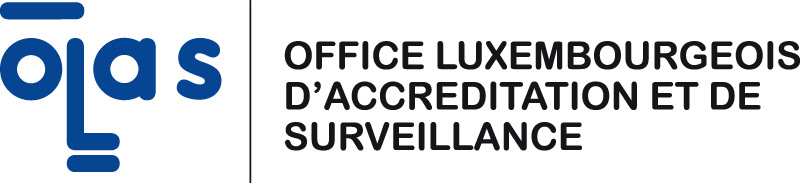 Laboratoire: norme: ISO/IEC 17025norme: ISO/IEC 17025Contact : n° d'accréditation: n° d'accréditation: Rue : version: version: Ville : Pays : Téléphone : Fax : e-mail : Portée d'accréditation d’un laboratoire d'essaisPortée d'accréditation d’un laboratoire d'essaisPortée d'accréditation d’un laboratoire d'essaisPortée d'accréditation d’un laboratoire d'essaisPortée d'accréditation d’un laboratoire d'essaisPortée d'accréditation d’un laboratoire d'essaisDomaine général (Veuillez remplir un tableau pour chaque domaine général) : Domaine général (Veuillez remplir un tableau pour chaque domaine général) : Domaine général (Veuillez remplir un tableau pour chaque domaine général) : Domaine général (Veuillez remplir un tableau pour chaque domaine général) : Domaine général (Veuillez remplir un tableau pour chaque domaine général) : Domaine général (Veuillez remplir un tableau pour chaque domaine général) : Domaines techniques : Domaines techniques : Domaines techniques : Domaines techniques : Domaines techniques : Domaines techniques : Objets soumis à l'essai ou à analyse(ex. produits, matériaux, échantillons, matrices, équipements)Objets soumis à l'essai ou à analyse(ex. produits, matériaux, échantillons, matrices, équipements)Caractéristiques ou propriétés mesuréesPrincipe de mesure et équipement(ex. mesure manuelle ou automatique)Principe de mesure et équipement(ex. mesure manuelle ou automatique)méthodes d'essais (ex. publiées, adaptées, validées internes)Laboratoire: norme: ISO 15189norme: ISO 15189Contact : n° d'accréditation: n° d'accréditation: Rue : version: version: Ville : Pays : Téléphone : Fax : e-mail : Portée d'accréditation d’un laboratoire d’analyse de biologie médicalePortée d'accréditation d’un laboratoire d’analyse de biologie médicalePortée d'accréditation d’un laboratoire d’analyse de biologie médicalePortée d'accréditation d’un laboratoire d’analyse de biologie médicalePortée d'accréditation d’un laboratoire d’analyse de biologie médicalePortée d'accréditation d’un laboratoire d’analyse de biologie médicaleDomaine général (Veuillez remplir un tableau pour chaque domaine général) : Domaine général (Veuillez remplir un tableau pour chaque domaine général) : Domaine général (Veuillez remplir un tableau pour chaque domaine général) : Domaine général (Veuillez remplir un tableau pour chaque domaine général) : Domaine général (Veuillez remplir un tableau pour chaque domaine général) : Domaine général (Veuillez remplir un tableau pour chaque domaine général) : Domaines techniques : Domaines techniques : Domaines techniques : Domaines techniques : Domaines techniques : Domaines techniques : Objets soumis à l'essai ou à analyse(ex. produits, matériaux, échantillons, matrices, équipements)Objets soumis à l'essai ou à analyse(ex. produits, matériaux, échantillons, matrices, équipements)Caractéristiques ou propriétés mesuréesPrincipe de mesure et équipement(ex. mesure manuelle ou automatique)Principe de mesure et équipement(ex. mesure manuelle ou automatique)méthodes d'essais (ex. publiées, adaptées, validées internes)